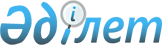 Об утверждении схемы пастбище оборотов на основании геоботанического обследования пастбищ на 2020-2021 годыПостановление акимата Мартукского района Актюбинской области от 3 ноября 2020 года № 297. Зарегистрировано Департаментом юстиции Актюбинской области 5 ноября 2020 года № 7584
      В соответствии со статьей 31 Закона Республики Казахстан от 23 января 2001 года "О местном государственном управлении и самоуправлении в Республике Казахстан", подпунктом 3) пункта 1 статьи 9 Закона Республики Казахстан от 20 февраля 2017 года "О пастбищах", акимат Мартукского района ПОСТАНОВЛЯЕТ:
      1. Утвердить схему пастбищеоборотов на основании геоботанического обследования пастбищ на 2020-2021 годы по Мартукскому району согласно приложению к настоящему постановлению.
      2. Государственному учреждению "Мартукский районный отдел земельных отношений" в установленном законодательством порядке обеспечить:
      1) государственную регистрацию настоящего постановления в Департаменте юстиции Актюбинской области;
      2) размещение настоящего постановления на интернет-ресурсе акимата Мартукского района, после его официального опубликования.
      3. Контроль за исполнением настоящего постановления возложить на курирующего заместителя акима Мартукского района.
      4. Настоящее постановление вводится в действие со дня его первого официального опубликования. Схема пастбищеоборотов на основании геоботанического обследования пастбищ на 2020-2021 годы
      Примечание: 1, 2, 3, 4 - очередность использования загонов в году.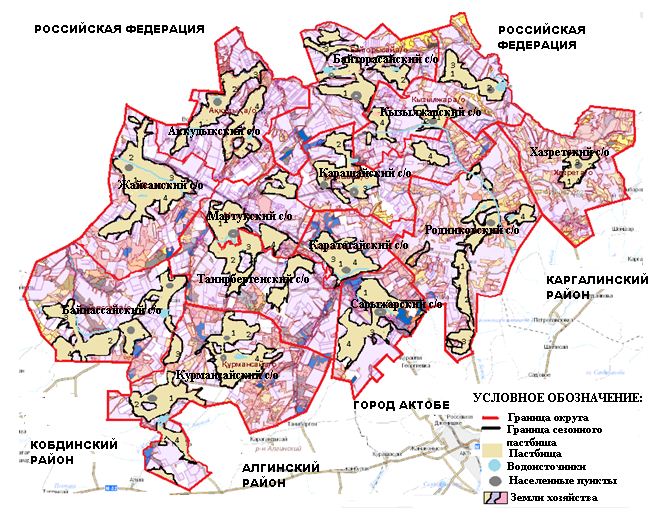 
					© 2012. РГП на ПХВ «Институт законодательства и правовой информации Республики Казахстан» Министерства юстиции Республики Казахстан
				
      Аким Мартукского района 

Е. Кенжеханұлы
Приложение к постановлению акимата Мартукского района от 3 ноября 2020 года № 297
Годы
Загон 1
Загон 2
Загон 3
Загон 4
2020
весенне-летний сезон 1
летний сезон 2
осенний сезон 3
отдыхающий загон
2021
отдыхающий загон
весенне-летний сезон 1
летний

сезон 2
осенний

сезон 3